Q1) is analysis and study  all possible threats it can effect on  business running and find  solutions it can reduce effect  continuality of  and involve process as shown below photo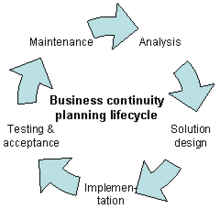 Q2)None Public Personal Information: all information which consider personal information must keep it secret such as :1)National ID number.2) Data of birth.3)Number of credit cards numbersNo limited for NPPI but couple of example .Q3)set of rule and standard set by US congress to govern protection health  information including security, identifier ,privacy and transaction .  HIPAA is used for apply security protection and NPPI witjin health care. HIPPA apply on 4 section as follow:Administrative, Physical , Technical and  policy and procedures.